KLASA: 810-01/20-01/06URBROJ: 238/30-02/07-20-3Sveti Ivan Zelina, 19. ožujka 2020.Na temelju članka 21., 22. a) i 51. Zakona o sustavu civilne zaštite („Narodne novine“ 82/15, 118/18 i 31/20), članka 36.a Statuta Grada Svetog Ivana Zeline („Zelinske novine“ br. 8/01, 7/02, 10/04, 1/06, 3/06-pročišćeni tekst,  9/09, 11/09-pročišćen tekst, 5/13,  12/13-pročišćeni tekst, 4/18,  20/18-pročišćeni tekst i 9/20) i točke VII. Odluke o mjerama ograničavanja društvenih okupljanja, rada u trgovini, uslužnih djelatnosti i održavanja sportskih i kulturnih događanja (KLASA: 810-06/20-01/7, URBROJ: 511-01-300-20-1, od 19. ožujka 2020. godine), gradonačelnik Grada Svetog Ivana Zeline, na dan 19. ožujka 2020. godine, donosiO D L U K Uo aktiviranju operativnih snaga civilne zaštite s područja Grada Svetog Ivana ZelineRadi reagiranja i provođenja odluka Stožera civilne zaštite Grada Svetog Ivana Zeline, Stožera civilne zaštite Republike Hrvatske i/ili ostalih nadležnih institucija te poduzimanja i provođenja svih potrebnih zadaća i mjera te aktivnosti u vezi situacije vezane uz širenje koronavirusa COVID-19, a prvenstveno mjera utvrđenih Odlukom Stožera civilne zaštite Republike Hrvatske o mjerama ograničavanja društvenih okupljanja, rada u trgovini, uslužnih djelatnosti i održavanja sportskih i kulturnih događanja (KLASA: 810-06/20-01/7, URBROJ: 511-01-300-20-1 od 19. ožujka 2020. godine), aktiviraju se i stavljaju u punu pripravnost operativne snage s područja Grada Svetog Ivana Zeline.Uz Stožer civilne zaštite Grada Svetog Ivana Zeline koji je aktiviran temeljem Odluke gradonačelnika Grada Svetog Ivana Zeline o aktiviranju i stavljanju u punu funkciju Stožera civilne zaštite Grada Svetog Ivana Zeline zbog nastale situacije vezane uz širenje koronavirusa COVID-19 (KLASA: 810-01/20-01/6, URBROJ: 2186/01-04/19-20-20 od 17. ožujka 2020. godine), aktiviraju se i stavljaju u pripravnost operativne snage s područja Grada Svetog Ivana Zeline i to:operativne snage vatrogastva: Vatrogasna zajednica Grada Svetog Ivana Zeline sa 30 DVD-aoperativne snage Hrvatskog  Crvenog križa,operativne snage Hrvatske gorske službe spašavanja,pravne osobe od interesa za sustav civilne zaštite na području Grada Svetog Ivana Zeline sukladno Odluci Gradskog vijeća Grada Svetog Ivana Zeline o određivanju pravnih osoba od interesa za sustav civilne zaštite na području Grada Svetog Ivana Zeline („Zelinske novine“, br. 17/19): Građprom d.o.o. Komin - građevinski radovi-mehanizacija u slučaju uklanjanja posljedica katastrofe ili vršenja preventivnih radnji (potres, poplava, tehničko-tehnološka katastrofa)Građevinarstvo Stipić d.o.o. Sveti Ivan Zelina - građevinski radovi-mehanizacija u slučaju uklanjanja posljedica katastrofe ili vršenja preventivnih radnji (potres, poplava, tehničko-tehnološka katastrofa)Nikol Zelina d.o.o. Sveti Ivan Zelina - građevinski radovi-mehanizacija u slučaju uklanjanja posljedica katastrofe ili vršenja preventivnih radnji (potres, poplava, tehničko-tehnološka katastrofa)Sakmardi d.o.o. Črečan 7/a - građevinski radovi-mehanizacija u slučaju uklanjanja posljedica katastrofe ili vršenja preventivnih radnji (potres, poplava, tehničko-tehnološka katastrofa)Trgocentar d.o.o. Zabok-opskrba hranom DVOR d.o.o. Hrastje 1/b, vlasnik Restorana „Šumski dvor“- za potrebe pripreme hrane u slučaju akcidentaACTA-ČEGEC j.d.o.o., Marinovec Zelinski, vlasnik Restorana „4M“- za potrebe pripreme hrane u slučaju akcidentaZelinske komunalije d.o.o., Sveti Ivan Zelina - mehanizacija u slučaju uklanjanja posljedica katastrofe ili vršenja preventivnih radnji (potres, poplava, tehničko-tehnološka katastrofa), kombi vozila, alat i oprema koju posjedujuKonzum plus d.o.o. Zagreb - opskrba hranomČazmatrans-Nova d.o.o. Čazma - za prijevoz stanovništva u slučaju akcidentaOsnovna škola Ksavera Šandora Đalskog, Donja Zelina - zbrinjavanje stanovništva„Građevinarstvo“, vl. Darko Antolković, Kalinje 2/e - građevinski radovi-mehanizacija u slučaju uklanjanja posljedica katastrofe ili vršenja preventivnih radnji (potres, poplava, tehničko-tehnološka katastrofa)Gradska sportska dvorana, Sveti Ivan Zelina - zbrinjavanje stanovništvaRestoran-pansion „Milenij“ , Filipovići 1F, vl. Jadranka Vrbić - za potrebe pripreme hrane u slučaju akcidentaLovačko društvo „Kuna“ Radoišće --pregled i sanacija terena u slučaju epizootijaLovačko društvo „Srndač“ Bertovina – Strmec (Lovna jedinica “Srndač” Nespeš, Lovna jedinica “Srna” Donja Zelina, Lovna jedinica “Vepar” Drenova) - pregled i sanacija terena u slučaju epizootijaLovačko društvo „Srnjak“ Sveti Ivan Zelina (Lovna jedinica “Zelina”, Lovna jedinica “Vrtače”) - pregled i sanacija terena u slučaju epizootijaLovačko društvo „Šljuka“ Gornja Topličica - pregled i sanacija terena u slučaju epizootijaPlaninarsko društvo „Izvor“ Kalinje - pomaganje HGSS-u u slučaju pretrage terenaŠportsko ribolovno društvo „Sveti Ivan Zelina“ - pregled i sanacija terena u slučaju epizootijaIII.Aktiviraju se i stavljaju u punu pripravnost operativne snage iz točke II. ove Odluke.Utvrđuje se da stanje pripravnosti podrazumijeva dovođenje operativnih snaga u stanje spremnosti za izvršavanje namjenskih zadaća, spašavanja ljudskih života i imovine u slučaju katastrofa i većih nesreća u katastrofi, u ovom slučaju epidemije ili pandemije te provođenje mjera utvrđenih u Planu djelovanja civilne zaštite Grada Svetog Ivana Zeline.Operativne snage aktiviraju se sukladno zakonskim i podzakonskim propisima kojima se regulira područje njihovog djelovanja te sukladno svojim operativnim planovima i drugim aktima.Operativne snage obvezuju se za potrebe provođenja mjera Stožeru civilne zaštite Grada Svetog Ivana Zeline staviti na raspolaganje sva materijalno-tehnička sredstva i ljudske kapacitete kojima raspolažu.Pripadnicima operativnih snaga utvrđuje se ograničenje udaljavanja iz mjesta stanovanja bez odobrenja gradonačelnika ili načelnika Stožera civilne zaštite Grada Svetog Ivana Zeline te kontinuirana dostupnost.IV.Stožer civilne zaštite Grada Svetog Ivana Zeline obavezuje se da organizira sudjelovanje volontera radi provođenja mjera i zadaća i ostalih aktivnosti iz točke I. ove Odluke sukladno odredbama Zakona o sustavu civilne zaštite i posebnih propisa.  (recimo udruge-branitelji, udruge koje nisu u Odluci o snagama a mogu pomoći u obilasku starih, dostavi hrane ili sl. u koordinaciji sa Crvenim križem)V.Ova Odluka stupa na snagu danom donošenja.            GRADONAČELNIK               Hrvoje Košćec, v.r.DOSTAVITI:Operativnim snagamaPismohranaREPUBLIKA HRVATSKAZAGREBAČKA ŽUPANIJAGRAD SVETI IVAN ZELINAGRADONAČELNIK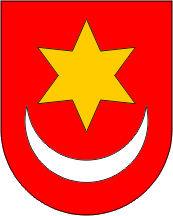 REPUBLIKA HRVATSKAZAGREBAČKA ŽUPANIJAGRAD SVETI IVAN ZELINAGRADONAČELNIK